Утверждаю 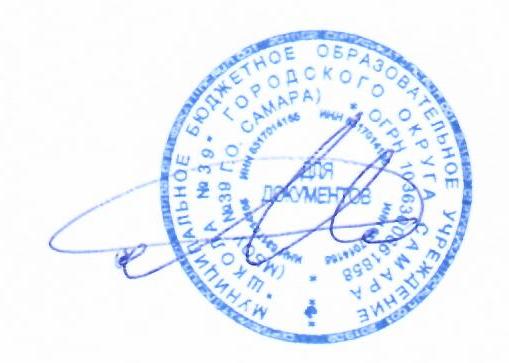 Приказ №134-о от 24.08.2020Директор МБОУ Школа № 39 г.о. Самара___________________Н.А МаслянкинГрафик прихода обучающихся в МБОУ Школа № 39 г.о. СамараВремяВход 1Вход 27.30 – 7.401а2а7.40 – 7.509б3а7.50 – 8.009а4а8.00 – 8.108а6а8.10 – 8.205а7а8.20 – 8.305б7б8.30 – 8.408б